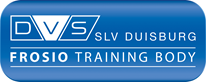 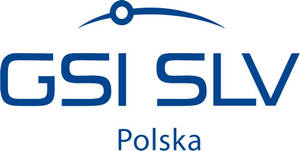 SLV-GSI Polska Sp. z o.o.				GSI SLV DUISBURGul. Wolności 191;      					Bismarckstr. 8541-800 Zabrze;  Polska					47057 Duisburg;  NiemcyZ G Ł O S Z E N I E  na kurs  rok 2023(*) – właściwe zaznaczyć „X”Zgłoszenie dokonywane jest za pośrednictwem SLV-GSI Polska Sp. z o.o. 
w imieniu i na rachunek GSI SLV Duisburg.Zgłoszenie przesłać na adres mailowy – jerzy.kozlowski@slv-polska.pl Nazwa kursu:  Kurs przygotowujący do egzaminu na uznawanego na całym świecie inspektora powłok - „FROSIO SCHEME FOR SURFACE TREATMENT” dla osób powtórnie zdających egzamin, wraz z ponownym uczestnictwem w kursie stacjonarnymNazwa kursu:  Kurs przygotowujący do egzaminu na uznawanego na całym świecie inspektora powłok - „FROSIO SCHEME FOR SURFACE TREATMENT” dla osób powtórnie zdających egzamin, wraz z ponownym uczestnictwem w kursie stacjonarnymNazwa kursu:  Kurs przygotowujący do egzaminu na uznawanego na całym świecie inspektora powłok - „FROSIO SCHEME FOR SURFACE TREATMENT” dla osób powtórnie zdających egzamin, wraz z ponownym uczestnictwem w kursie stacjonarnymNazwa kursu:  Kurs przygotowujący do egzaminu na uznawanego na całym świecie inspektora powłok - „FROSIO SCHEME FOR SURFACE TREATMENT” dla osób powtórnie zdających egzamin, wraz z ponownym uczestnictwem w kursie stacjonarnymNazwa kursu:  Kurs przygotowujący do egzaminu na uznawanego na całym świecie inspektora powłok - „FROSIO SCHEME FOR SURFACE TREATMENT” dla osób powtórnie zdających egzamin, wraz z ponownym uczestnictwem w kursie stacjonarnym  od  18.03.2023     do 31.03.2023       Egzamin 30, 31.03.2023 *   od  16.09.2023     do 29.09.2023       Egzamin 28, 29.09.2023 *  od  18.03.2023     do 31.03.2023       Egzamin 30, 31.03.2023 *   od  16.09.2023     do 29.09.2023       Egzamin 28, 29.09.2023 *  od  18.03.2023     do 31.03.2023       Egzamin 30, 31.03.2023 *   od  16.09.2023     do 29.09.2023       Egzamin 28, 29.09.2023 *  od  18.03.2023     do 31.03.2023       Egzamin 30, 31.03.2023 *   od  16.09.2023     do 29.09.2023       Egzamin 28, 29.09.2023 *  od  18.03.2023     do 31.03.2023       Egzamin 30, 31.03.2023 *   od  16.09.2023     do 29.09.2023       Egzamin 28, 29.09.2023 *TytułImięImięNazwiskoNazwiskoData urodzeniaMiejsce urodzeniaMiejsce urodzeniaE-mail (do kontaktu z uczestnikiem oraz dostępu do platformy e-learning):  E-mail (do kontaktu z uczestnikiem oraz dostępu do platformy e-learning):  E-mail (do kontaktu z uczestnikiem oraz dostępu do platformy e-learning):  E-mail (do kontaktu z uczestnikiem oraz dostępu do platformy e-learning):  Tel. (do kontaktu z uczestnikiem) :  Opłata za uczestnika:     EURO   2.200,00 dla egzaminu teoria+praktyka; zwolniona z VAT *                                                                          EURO  1.730,00 dla egzaminu tylko teoria; zwolniona z VAT*                                                                                                                                 * Niepotrzebne skreślić                               Opłata za uczestnika:     EURO   2.200,00 dla egzaminu teoria+praktyka; zwolniona z VAT *                                                                          EURO  1.730,00 dla egzaminu tylko teoria; zwolniona z VAT*                                                                                                                                 * Niepotrzebne skreślić                               Opłata za uczestnika:     EURO   2.200,00 dla egzaminu teoria+praktyka; zwolniona z VAT *                                                                          EURO  1.730,00 dla egzaminu tylko teoria; zwolniona z VAT*                                                                                                                                 * Niepotrzebne skreślić                               Opłata za uczestnika:     EURO   2.200,00 dla egzaminu teoria+praktyka; zwolniona z VAT *                                                                          EURO  1.730,00 dla egzaminu tylko teoria; zwolniona z VAT*                                                                                                                                 * Niepotrzebne skreślić                               Opłata za uczestnika:     EURO   2.200,00 dla egzaminu teoria+praktyka; zwolniona z VAT *                                                                          EURO  1.730,00 dla egzaminu tylko teoria; zwolniona z VAT*                                                                                                                                 * Niepotrzebne skreślić                               Płatność:  firma*;                 osoba prywatna*Dane do faktury:   Płatność:  firma*;                 osoba prywatna*Dane do faktury:   Adres do wysłania faktury:Adres do wysłania faktury:Adres do wysłania faktury:Płatność:  firma*;                 osoba prywatna*Dane do faktury:   Płatność:  firma*;                 osoba prywatna*Dane do faktury:   Adres do wysłania świadectwa i certyfikatu:Adres do wysłania świadectwa i certyfikatu:Adres do wysłania świadectwa i certyfikatu:, dnia , dnia Pieczęć/PodpisPieczęć/PodpisDane osobowe gromadzone są w celach związanych z organizacją kursu ew. w celach statutowych SLV z uwzględnieniem przepisów ustawy o ochronie danych osobowych.Dane osobowe gromadzone są w celach związanych z organizacją kursu ew. w celach statutowych SLV z uwzględnieniem przepisów ustawy o ochronie danych osobowych.Dane osobowe gromadzone są w celach związanych z organizacją kursu ew. w celach statutowych SLV z uwzględnieniem przepisów ustawy o ochronie danych osobowych.Dane osobowe gromadzone są w celach związanych z organizacją kursu ew. w celach statutowych SLV z uwzględnieniem przepisów ustawy o ochronie danych osobowych.Dane osobowe gromadzone są w celach związanych z organizacją kursu ew. w celach statutowych SLV z uwzględnieniem przepisów ustawy o ochronie danych osobowych.